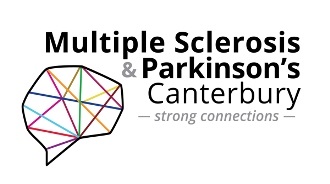 Can your organisation collect for us one or both of these days?              Yes we would love to help onFriday 7 SeptemberSaturday 8 September 	 Sorry we are unable to collect, but please accept our donation of  $ ______________________Payment options:Organisation Name____________________________________________________________________Contact Person:	 _________________________________email  ________________________________Address:_____________________________________________________________________________Contact Phone Number/s: ______________________________________________________________Preferred Area for Collection:____________________________________________________________		We can pick up our materials from 314 Worcester Street:  Yes/No (It is a great help for us if you can)If No please provide delivery details: ______________________________________________________Signed:  ______________________________________________   	Date ______/______/_______Please email: frassistant@ms-pd.org.nzFax - (03) 379-7286, PO Box 20 567 Christchurch 8543Or phone Deb on 03 366 2857 ext 9THANK YOU FOR YOUR HELPBank Account:   BNZ 020800 0969020 00 -- Ref: Street Appeal/Your Organisation’s NameChequesPayable to Multiple Sclerosis & Parkinson’s Society of Canterbury IncGive a Littlewww.givealittle.co.nz/org/MSPD